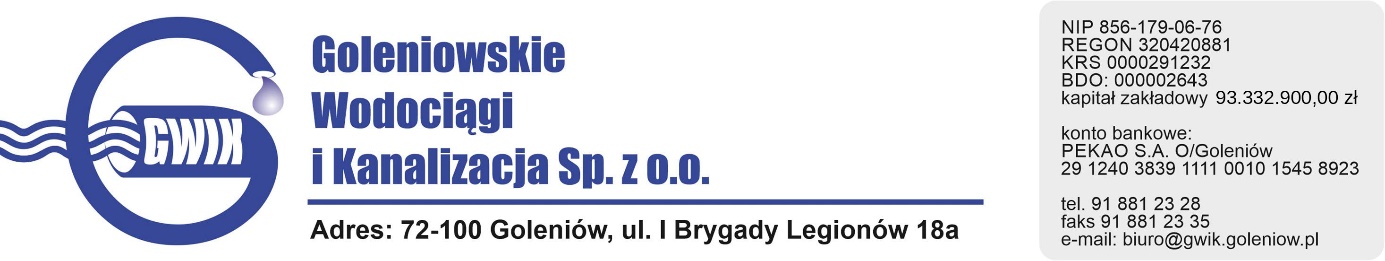 PIECZĘĆ WYKONAWCY                                                                                                                                                                                                                ZAŁĄCZNIK	NR 1FORMULARZ OFERTOWYNazwa zadania:„Sukcesywny wywóz i zagospodarowanie ustabilizowanych komunalnych osadów ściekowych na cele nierolnicze z oczyszczalni ścieków w Goleniowie”.Znak sprawy: GWiK.ZP.PN.DN.02/2024r.zapoznałem się z treścią przedmiotu zamówienia i nie wnoszę do niego zastrzeżeń,uważam się za związanego ofertą przez okres 90 dni,oświadczam, że akceptuję warunki wynikające z załączonego projektu umowy i nie wnoszę do niego zastrzeżeń,oświadczam, że zaoferowany przedmiot zamówienia spełnia wymogi opisane w SWZ,zobowiązuję się do wykonania przedmiotu zamówienia w terminie do …………………………………….  do ………………………………….,sposób zagospodarowania osadu ………………………………................................................................................................miejsce zagospodarowania  osadu ………………………….……………………………………………………………………………………………...Oświadczam, ze jestem przedsiębiorcą* mikroprzedsiębiorstwo		            jednoosobowa działalność gospodarcza małe przedsiębiorstwo		            osoba fizyczna nieprowadząca dział. gosp.średnie przedsiębiorstwo 		            inny rodzaj*- zaznaczyć właściweUwaga:Za małego przedsiębiorcę uważa się przedsiębiorcę, który w co najmniej jednym z dwóch ostatnich lat obrotowych:
1) zatrudniał średniorocznie mniej niż 50 pracowników oraz2) osiągnął roczny obrót netto ze sprzedaży towarów, wyrobów i usług oraz operacji finansowych nieprzekraczający równowartości w złotych 10 milionów euro, lub sumy aktywów jego bilansu sporządzonego na koniec jednego z tych lat nie przekroczyły równowartości w złotych 10 milionów euro.Za średniego przedsiębiorcę uważa się przedsiębiorcę, który w co najmniej jednym roku z dwóch ostatnich lat obrotowych:
1)   zatrudniał średniorocznie mniej niż 250 pracowników oraz2) osiągnął roczny obrót netto ze sprzedaży towarów, wyrobów i usług oraz operacji finansowych nieprzekraczający równowartości w złotych 50 milionów euro, lub sumy aktywów jego bilansu sporządzonego na koniec jednego z tych lat nie przekroczyły równowartości w złotych 43 milionów euro. USTAWA z dnia 6 marca 2018r. Prawo przedsiębiorców (Dz. U. 2021 poz. 162 z późn. zm.)żadne z informacji zawartych w ofercie nie stanowią tajemnicy przedsiębiorstwa w rozumieniu przepisów o zwalczaniu nieuczciwej konkurencji/wskazane poniżej informacje zawarte w ofercie stanowią tajemnicę przedsiębiorstwa w rozumieniu przepisów o zwalczaniu nieuczciwej konkurencji i w związku z niniejszym nie mogą być one udostępnione, w szczególności innym uczestnikom postępowania1: 1 Wykonawca usuwa niepotrzebneNastępujące części zamówienia zamierzam zlecić podwykonawcom:…………………………………………………………………………………………………………………………………………………………………………………..…………………………………………………………………………………………………………………………………………………………………………………./wskazać podwykonawcę, o ile nazwy podwykonawców są dla wykonawcy znane na czas składania oferty/......................................................................................................................................………………………………………………..…………………………………………………………………………………………………………………………………………………………………………………..   /zakres robót i nazwa podwykonawcy/Informujemy, że wybór naszej oferty nie będzie prowadzić do powstania u zamawiającego obowiązku podatkowego na podstawie ustawy z dnia 11 marca 2004 r. o podatku od towarów i usług (Dz. U. z 2020 r. poz. 106 z późn. zm.).Uwaga: jeżeli wybór oferty będzie prowadzić na podstawie ustawy z dnia 11 marca 2004 r. o podatku od towarów i usług (Dz. U. z 2021 r. poz. 658 z późn. zm.) do powstania u zamawiającego obowiązku podatkowego należy przedłożyć wykaz zawierający nazwę (rodzaj) towaru, usługi, których dostawa lub świadczenie będzie prowadzić do jego powstania, oraz ich wartość bez kwoty podatku.dnia2024 r.Podpisy uprawnionych osób 					……………../PIECZĘĆ WYKONAWCY/Załącznik nr 2Oświadczenie Wykonawcy o braku podstaw do wykluczenia z postępowania.Znak sprawy: GWiK.ZP.PN.DN.02/2024r.           Nazwa zadania: „Sukcesywny wywóz i zagospodarowanie ustabilizowanych komunalnych osadów ściekowych na cele nierolnicze z oczyszczalni ścieków w Goleniowie”.WYKONAWCA:OŚWIADCZAM(Y), ŻE:nie podlegam(y) wykluczeniu z postępowania o udzielenie niniejszego zamówienia na podstawie przesłanek zawartych w Regulaminu oraz zachodzą/nie zachodzą* wobec naszej/mojej firmy jakiekolwiek przesłanki lub okoliczności wskazane w 7 ust. 1 ustawy z dnia 13 kwietnia 2022r. o szczególnych rozwiązanych w zakresie przeciwdziałania wspieraniu agresji na Ukrainę oraz służących ochronie bezpieczeństwa narodowego (Dz. U. poz. 835 z dnia 15 kwietnia 2022 roku).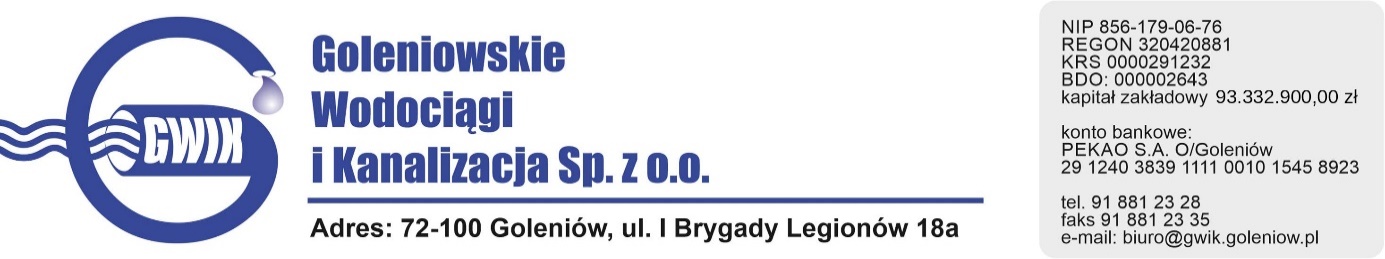 /PIECZĘĆ WYKONAWCY/Załącznik nr 3Oświadczenie Wykonawcy o spełnianiu warunków udziału w postępowaniu.Znak sprawy: GWiK.ZP.PN.DN.02/2024r.        Nazwa zadania:„Sukcesywny wywóz i zagospodarowanie ustabilizowanych komunalnych osadów ściekowych na cele nierolnicze                            z oczyszczalni ścieków w Goleniowie”.WYKONAWCA:OŚWIADCZAM(Y), ŻE:Posiadam(y) uprawnienia do wykonywania działalności lub czynności objętych niniejszym zamówieniem, jeżeli ustawy nakładają obowiązek posiadania takich uprawnień;Posiadam(y) niezbędną wiedzę i doświadczenie oraz dysponujemy potencjałem technicznym1 oraz osobami zdolnymi do wykonania niniejszego zamówienia;Znajduję(emy) się w sytuacji ekonomicznej i finansowej zapewniającej wykonanie niniejszego zamówienia;Podpisy uprawnionych osób .................................../PIECZĘĆ WYKONAWCY/Załącznik nr 4Nazwa zadania:„Sukcesywny wywóz i zagospodarowanie ustabilizowanych komunalnych osadów ściekowych na cele nierolnicze                            z oczyszczalni ścieków w Goleniowie”.Znak sprawy: GWiK.ZP.PN.DN.02/2024r.OŚWIADCZENIE PODATNIKA VAT.Niniejszym oświadczam /my, iżPełna nazwaAdres przedsiębiorstwaJestem czynnym podatnikiem podatku od towarów i usług i posiada numer identyfikacji podatkowej NIP *nadany przez									Jednocześnie, informuję/jemy, iż jesteśmy uprawnieni do wystawiania i otrzymywania faktur VAT.Jestem podatnikiem zwolnionym z podatku od towarów i usług.**Niepotrzebne skreślić…………………………………………………………………………………..Podpisy osób upoważnionych do reprezentowania/PIECZĘĆ WYKONAWCY/Załącznik nr 5Oświadczenie Wykonawcy w zakresie wypełnienia obowiązków informacyjnych przewidzianych w art.13 lub 14 RODONazwa zadania:„Sukcesywny wywóz i zagospodarowanie ustabilizowanych komunalnych osadów ściekowych na cele nierolnicze                            z oczyszczalni ścieków w Goleniowie”.Znak sprawy: GWiK.ZP.PN.DN.02/2024r.WYKONAWCA:Oświadczam, że wypełniłem obowiązki informacyjne przewidziane w art.13 lub art.14 RODO*wobec osób fizycznych, od których dane osobowe bezpośrednio lub pośrednio pozyskałem w celu ubiegania się o udzielenie zamówienia w niniejszym postępowaniu.***rozporządzenie Parlamentu Europejskiego i Rady (UE) 2016/679 z dnia 27 kwietnia 2016 r. w sprawie ochrony osób fizycznych w związku z przetwarzaniem danych osobowych i w sprawie swobodnego przepływu takich danych oraz uchylenia dyrektywy 95/46/WE (ogólne rozporządzenie o ochronie danych) (Dz. Urz. UE L 119 z 04.05.2016).** W przypadku gdy wykonawca nie przekazuje danych osobowych innych niż bezpośrednio jego dotyczących lub zachodzi wyłączenie stosowania obowiązku informacyjnego, stosownie do art. 13 ust. 4 lub art. 14 ust. 5 RODO treści oświadczenia wykonawca nie składa (usunięcie treści oświadczenia np. przez jego wykreślenie).Podpisy uprawnionych osób…………………………………………PRZEDMIOT ZAMÓWIENIA„Sukcesywny wywóz i zagospodarowanie ustabilizowanych komunalnych osadów ściekowych na cele nierolnicze z oczyszczalni ścieków w Goleniowie”.ZAMAWIAJĄCY                Goleniowskie Wodociągi i Kanalizacja  Sp. z o.o.               72-100 Goleniów, ul. I Brygady Legionów 18A             REGON 320420881 NIP 856-179-06-76e- mail: buro@gwik.goleniow.pl,  www.gwik.plWYKONAWCANazwa Firmy:													Imię,Nazwisko:									Adres (siedziba):Regon:	      NIP......											Telefon, tele/fax:adres e-mail:	Osoba upoważniona do kontaktów: .......................................................................................Pełnomocnik w przypadku składania oferty wspólnej (jeżeli dotyczy):Nazwisko, imię ...................................................................................................Telefon ...................................................... email ................................................. 	Cena ryczałtowa oferty netto za 1 (słownie: jedną) Mg………………………………………………………………………………………………………………………………………………Cena ryczałtowa oferty netto za 1 (słownie: jedną) MgSłownie: ……………………………………………………………………………………………………………………………..Podatek VAT (……..%)……………………………………………………………………………………………………………………………………………Słownie: ………………………………………………………………………………………………………………………………												CENA ryczałtowa oferty brutto za 1 (słownie: jedną) Mg……………………………………………………………………………………………………………………………………………….CENA ryczałtowa oferty brutto za 1 (słownie: jedną) MgSłownie: ………………………………………………………………………………………………………………………………L.p.Oznaczenie rodzaju (nazwa) informacjiStrony w ofercie (wyrażone cyfrą)Strony w ofercie (wyrażone cyfrą)1.oddo2.3.L.p.Nazwa(y) Wykonawcy(ów)Adres(y) Wykonawcy(ów)L.p.Nazwa(y) Wykonawcy(ów)Adres(y) Wykonawcy(ów)L.p.Nazwa(y) Wykonawcy(ów)Adres(y) Wykonawcy(ów)